                                                       Экскурсия «Золотая осень»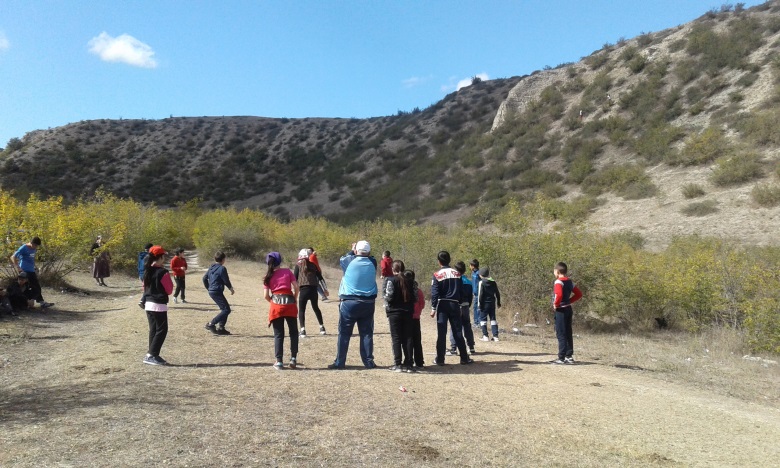 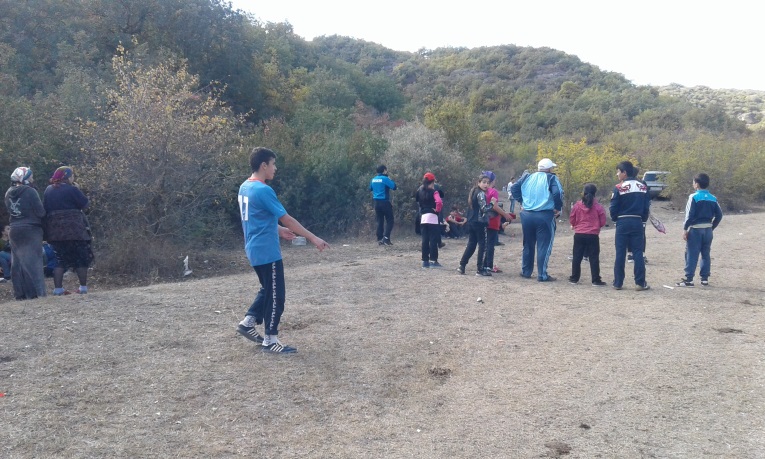 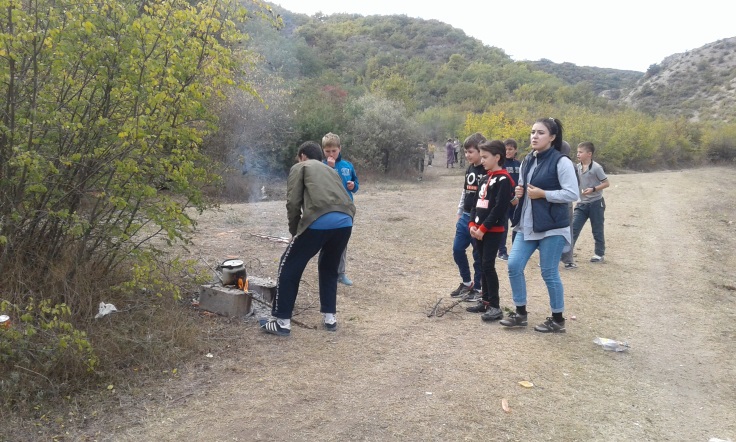 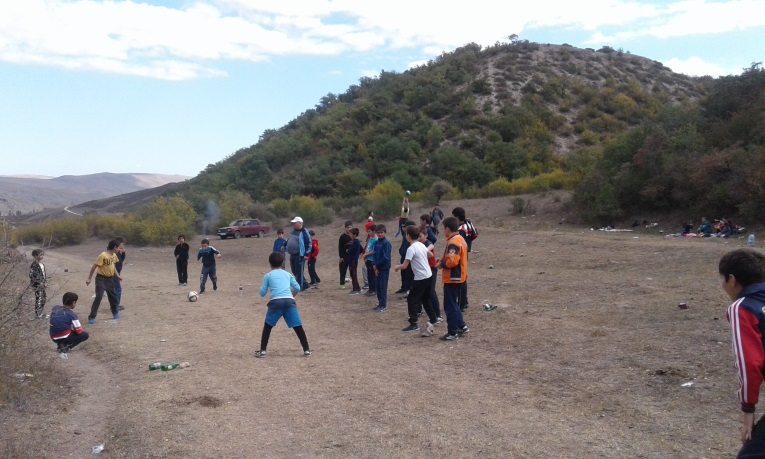 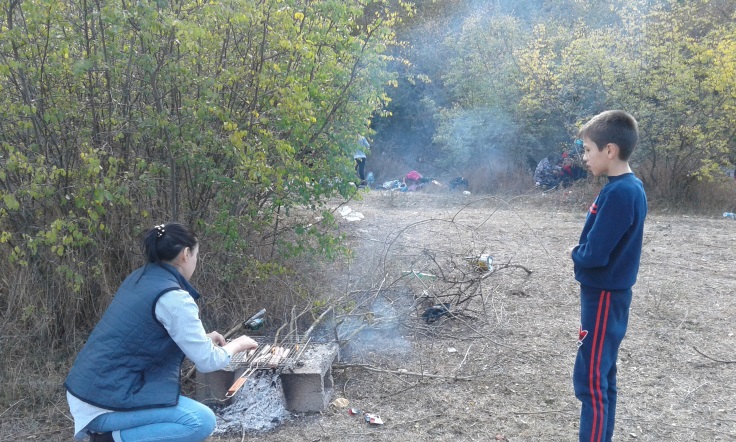 